Анкета для студентов "Удовлетворенность качеством воспитательной деятельности"Удовлетворенность качеством своих воспитательных результатов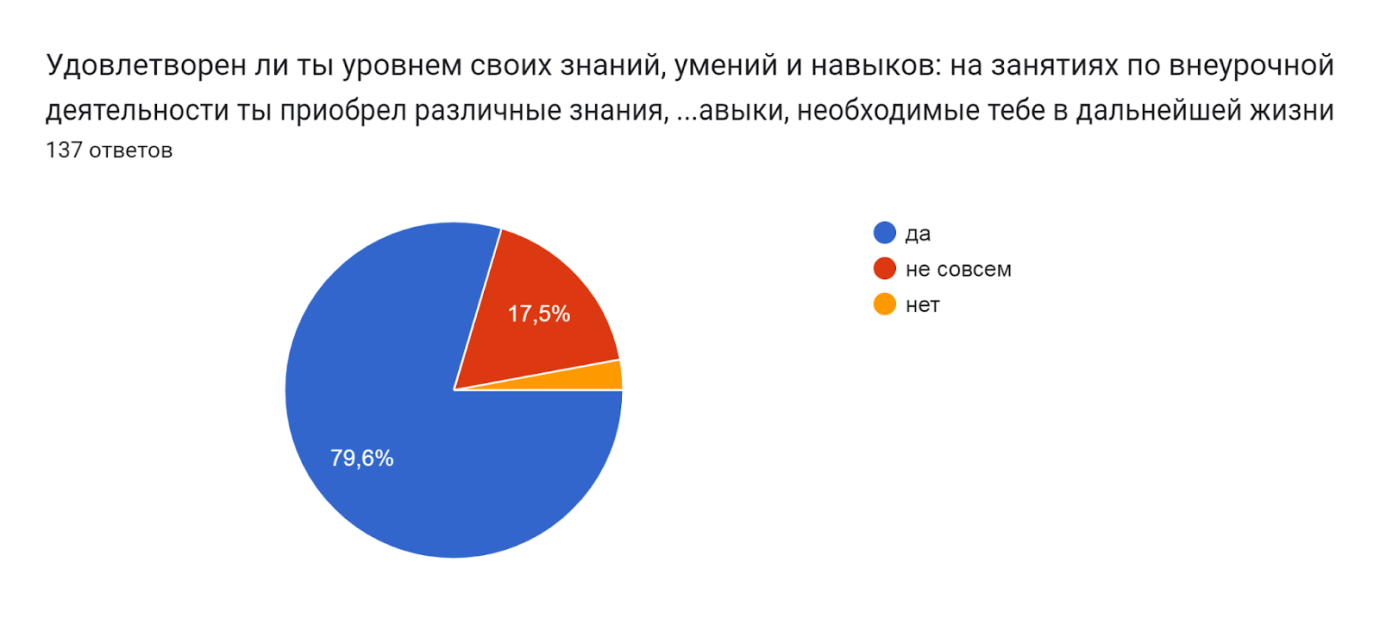 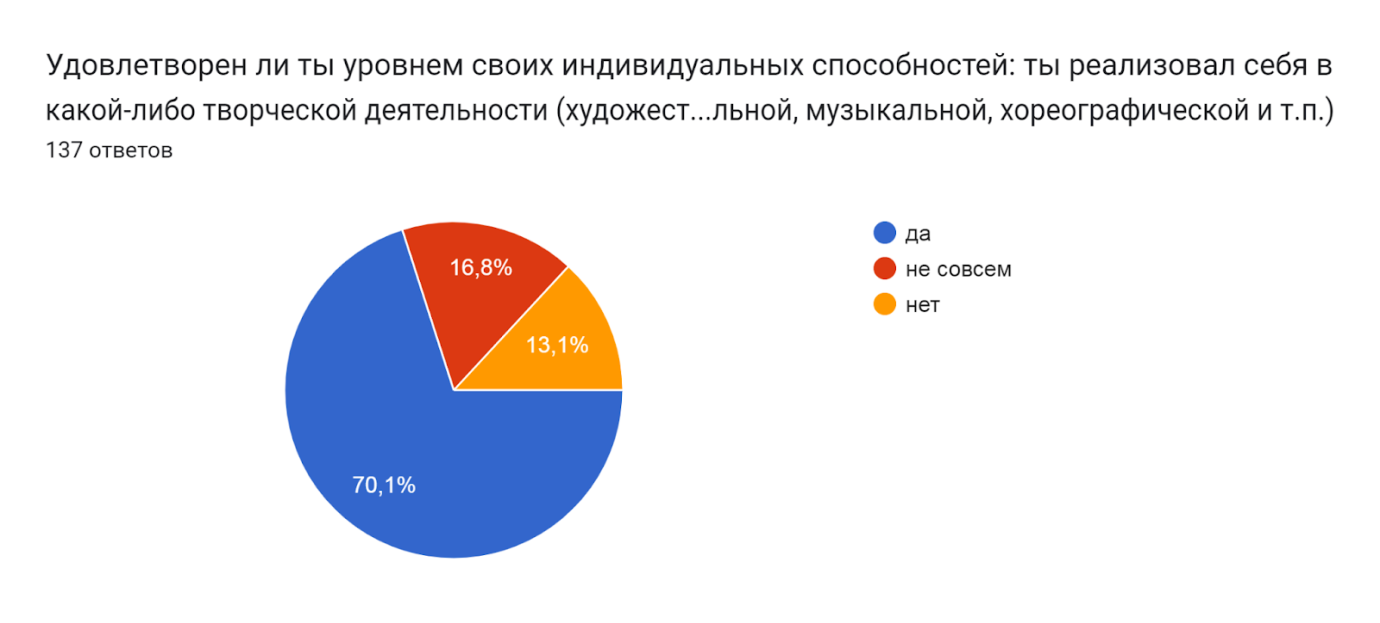 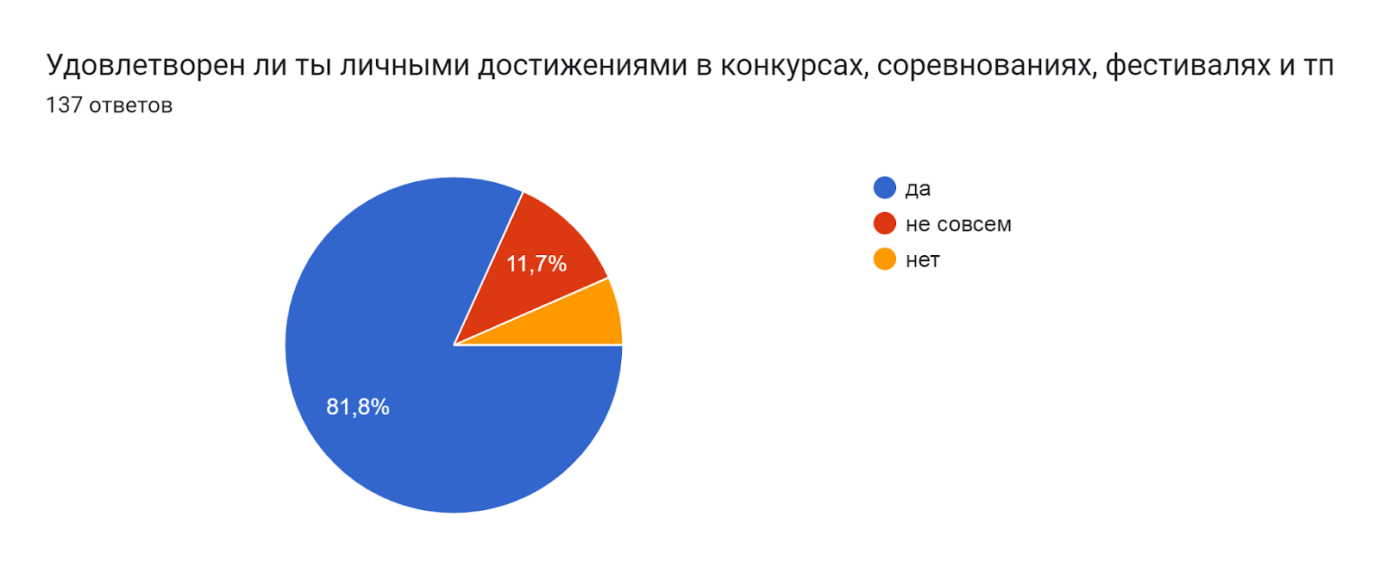 Удовлетворенность качеством воспитательного процесса в группе и техникуме 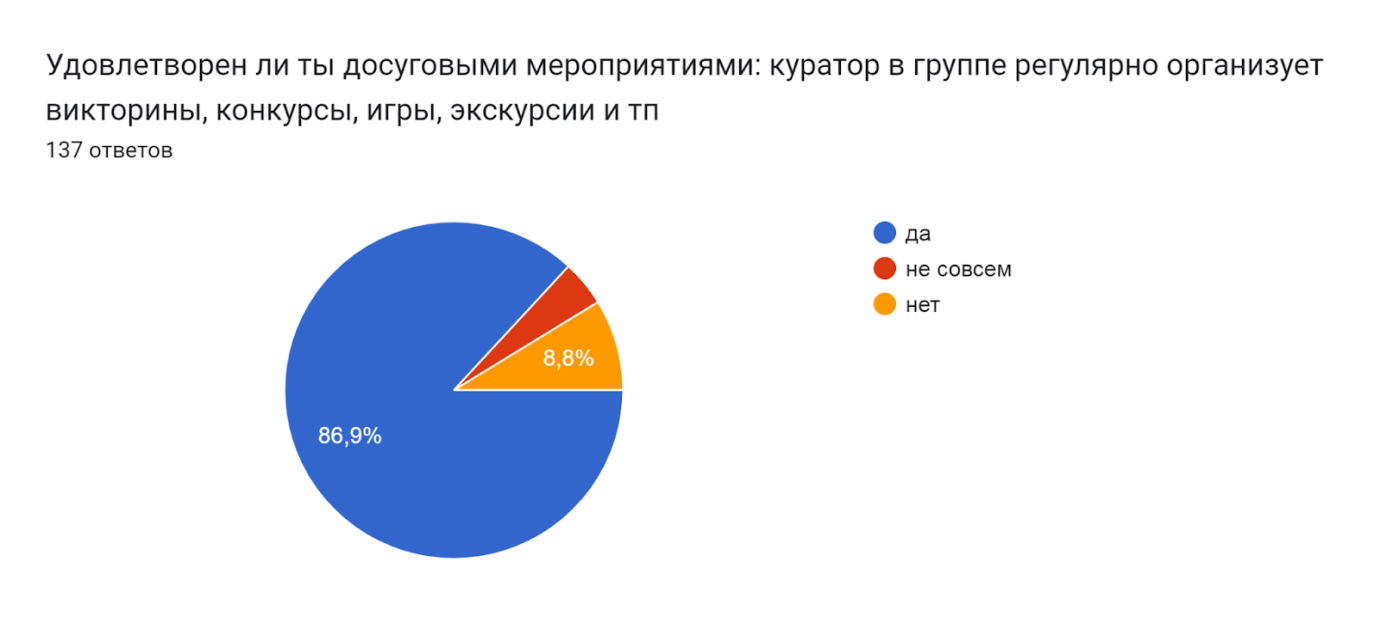 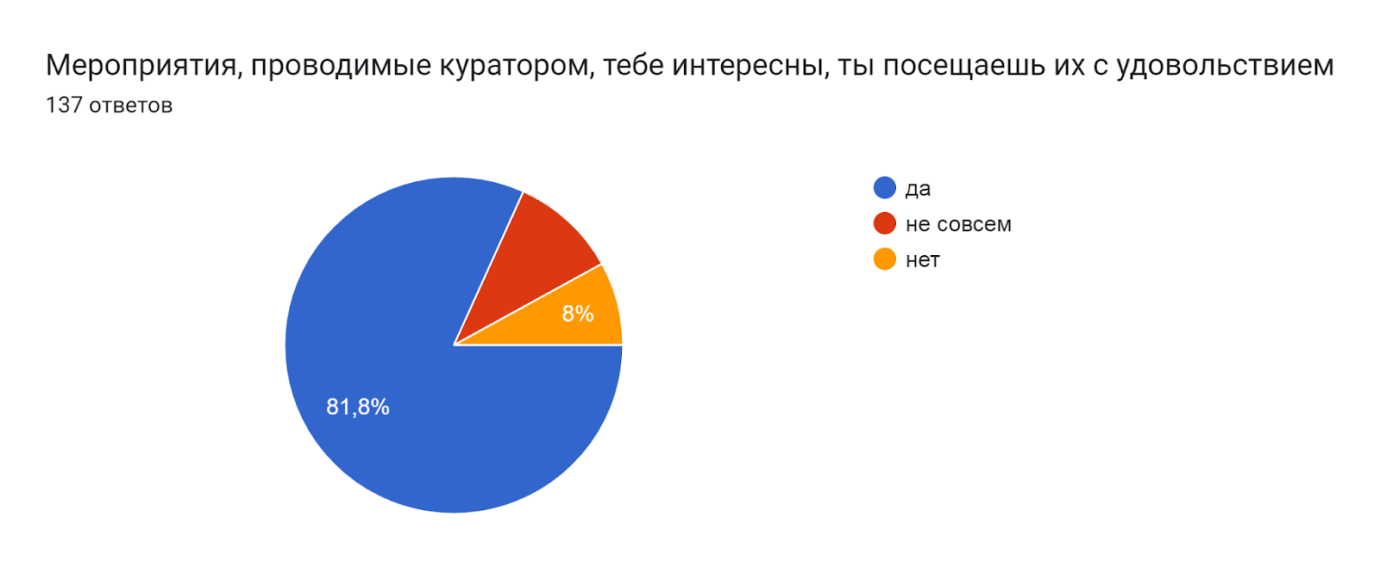 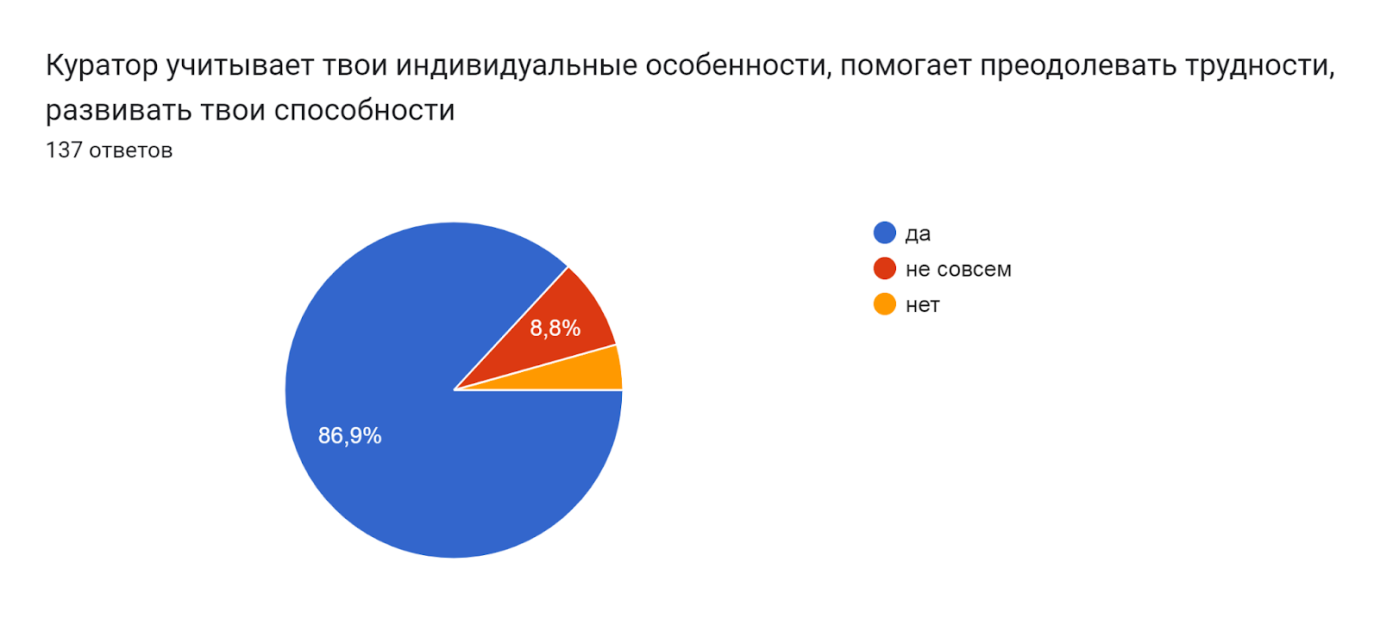 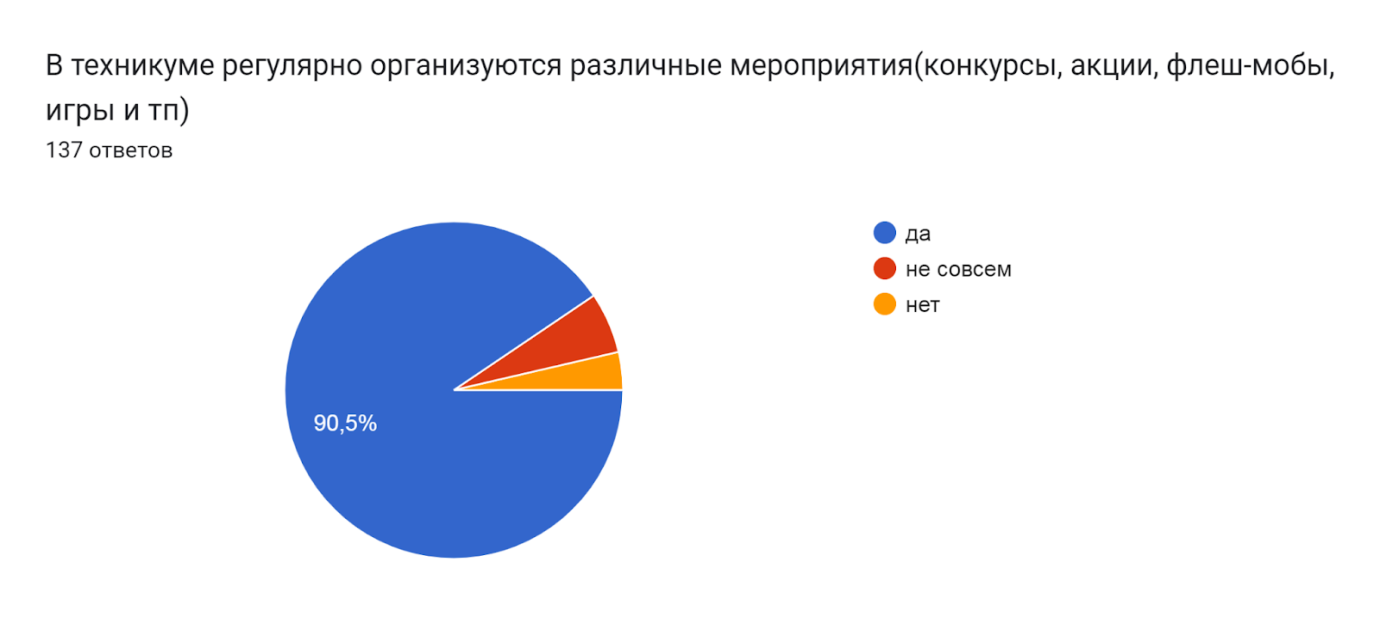 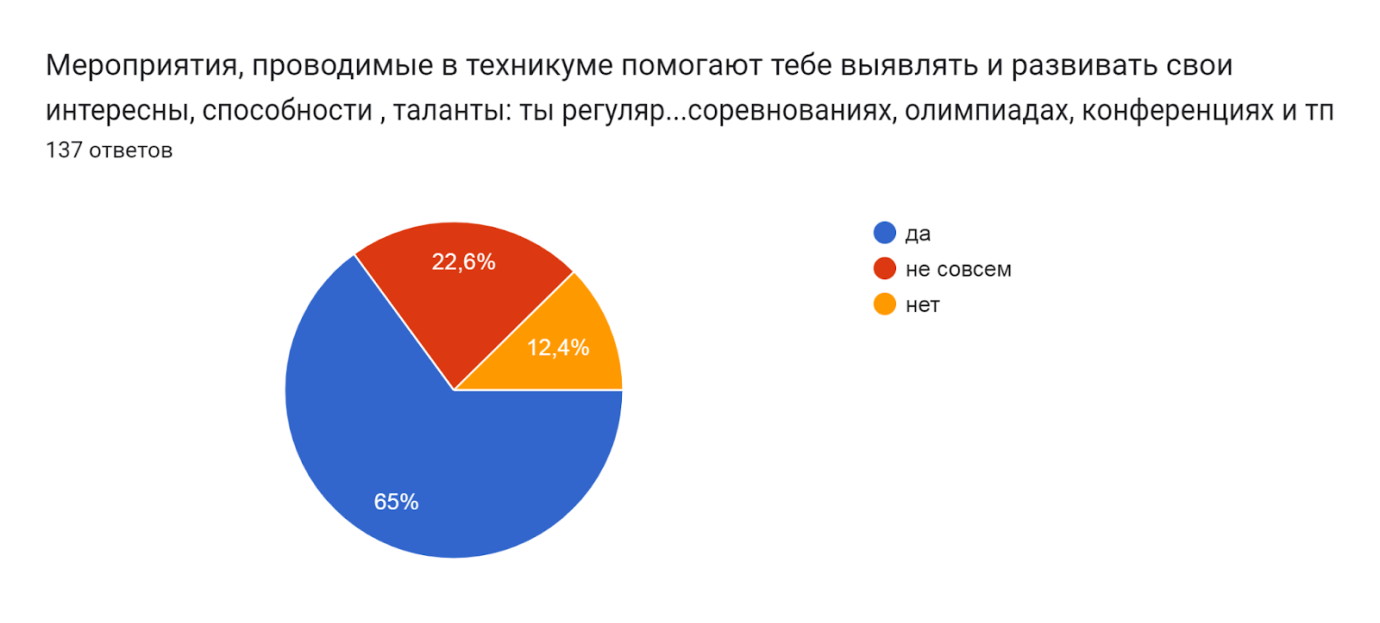 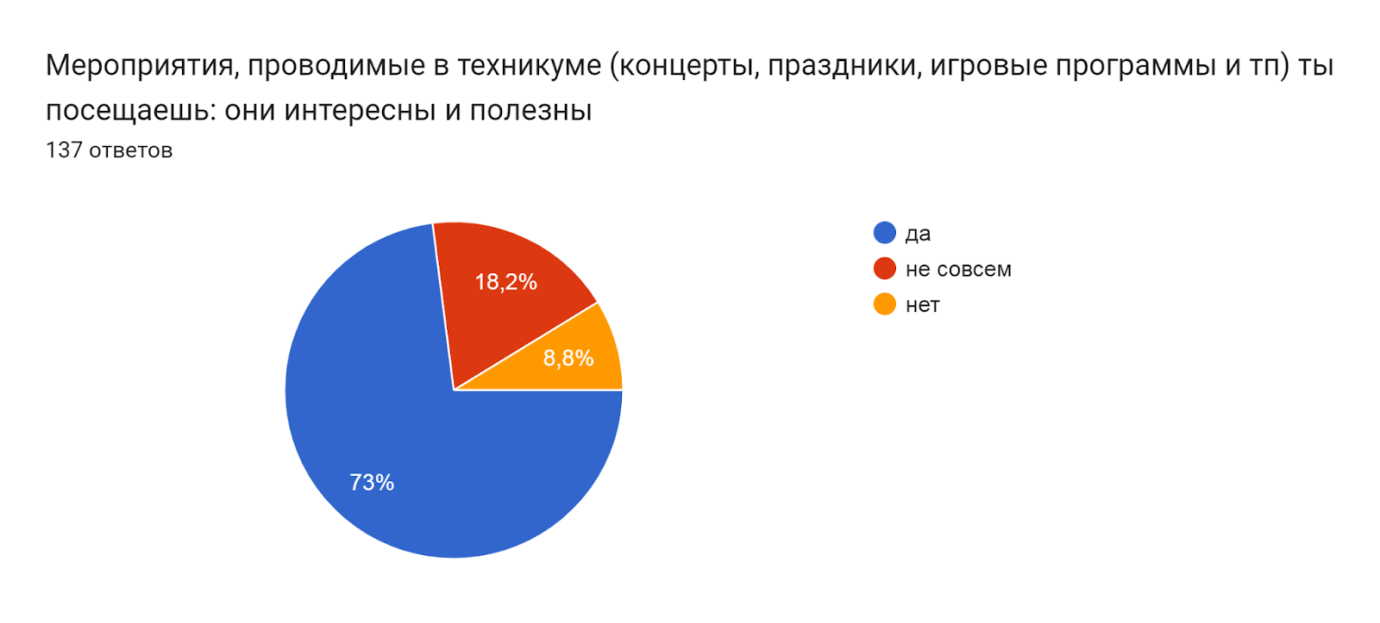 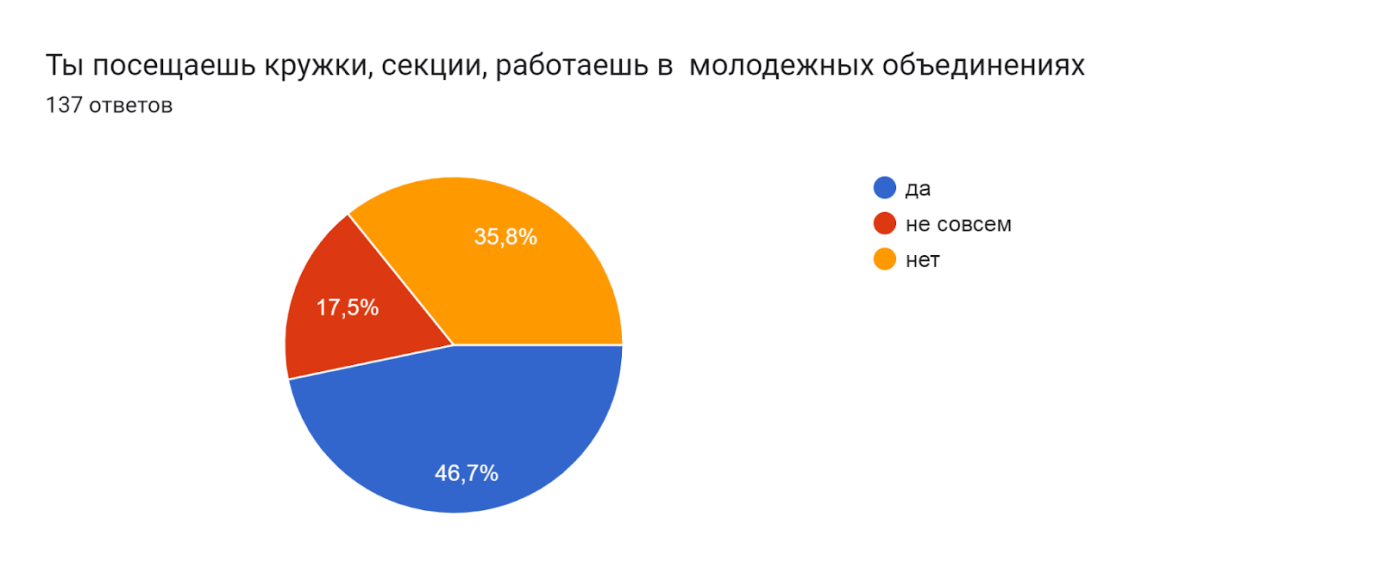 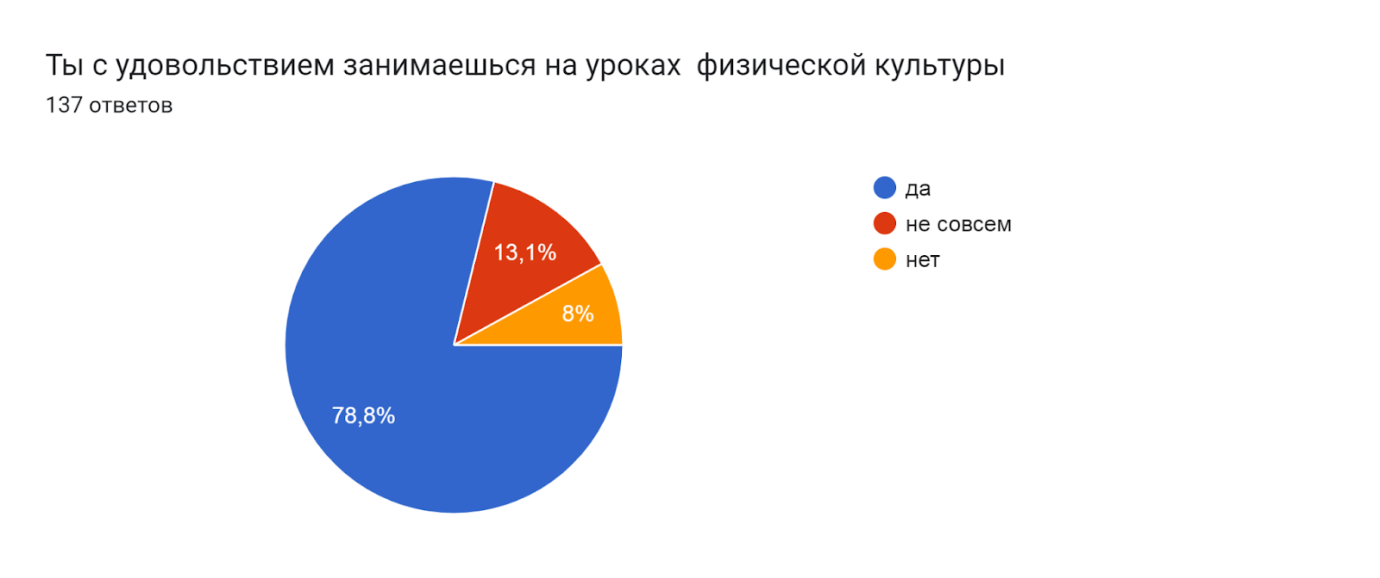 Удовлетворенность качеством условий воспитательной деятельности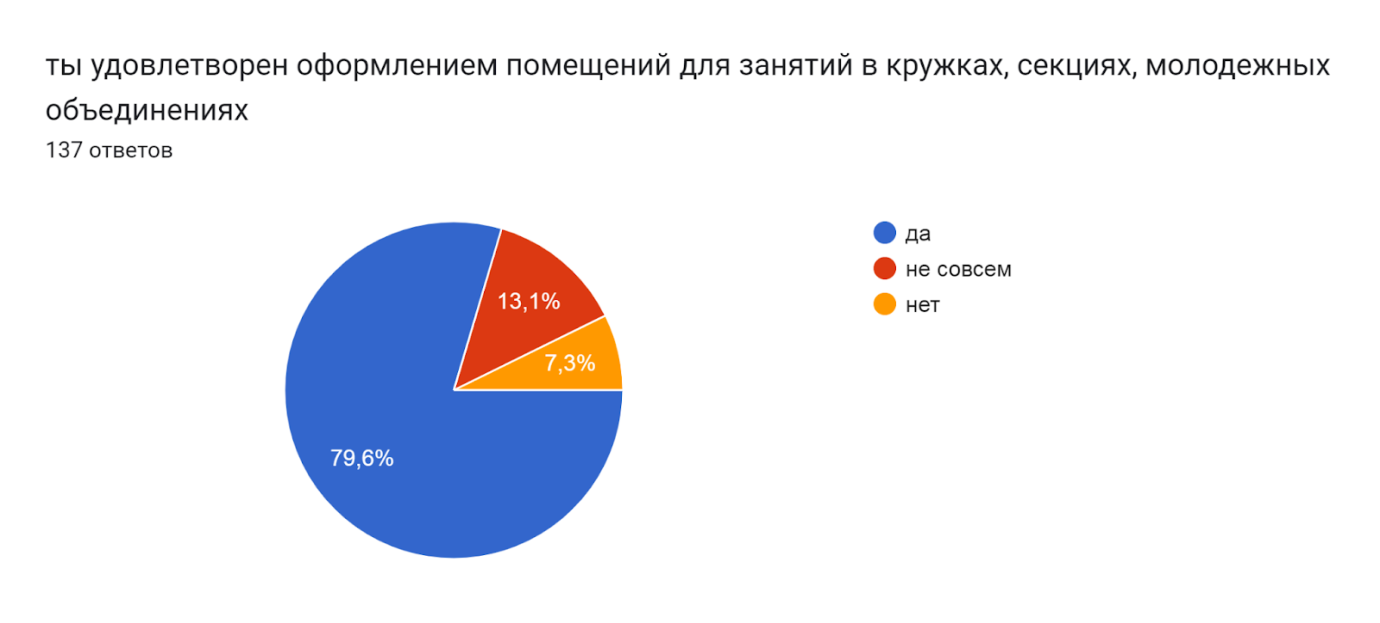 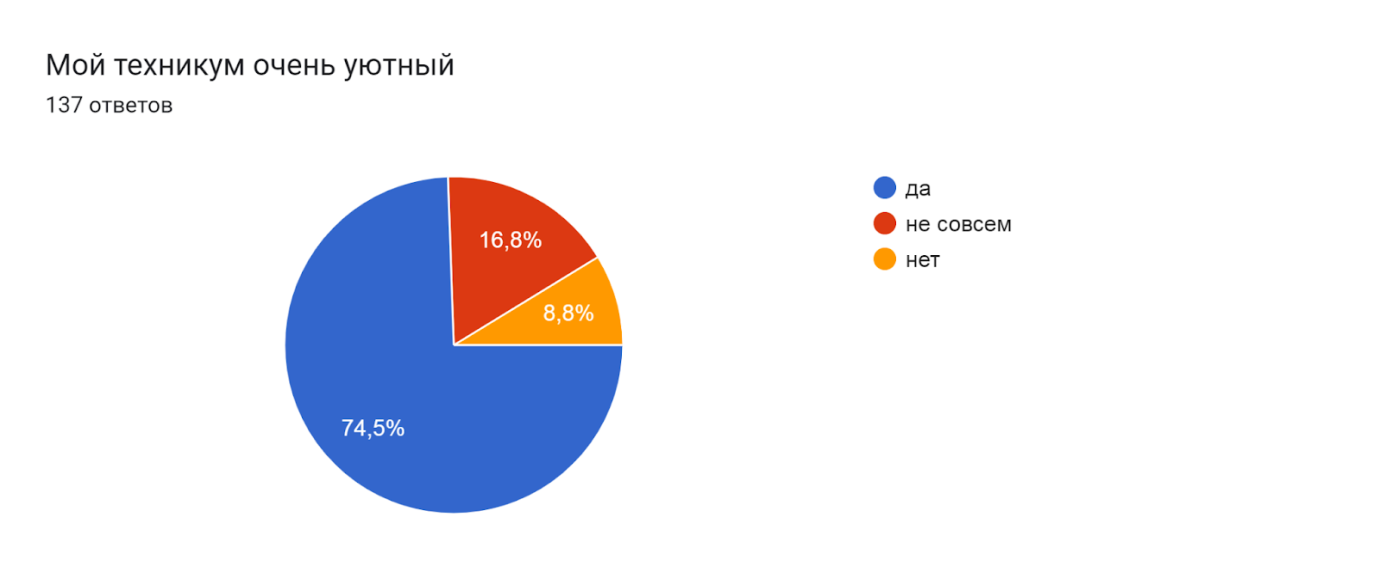 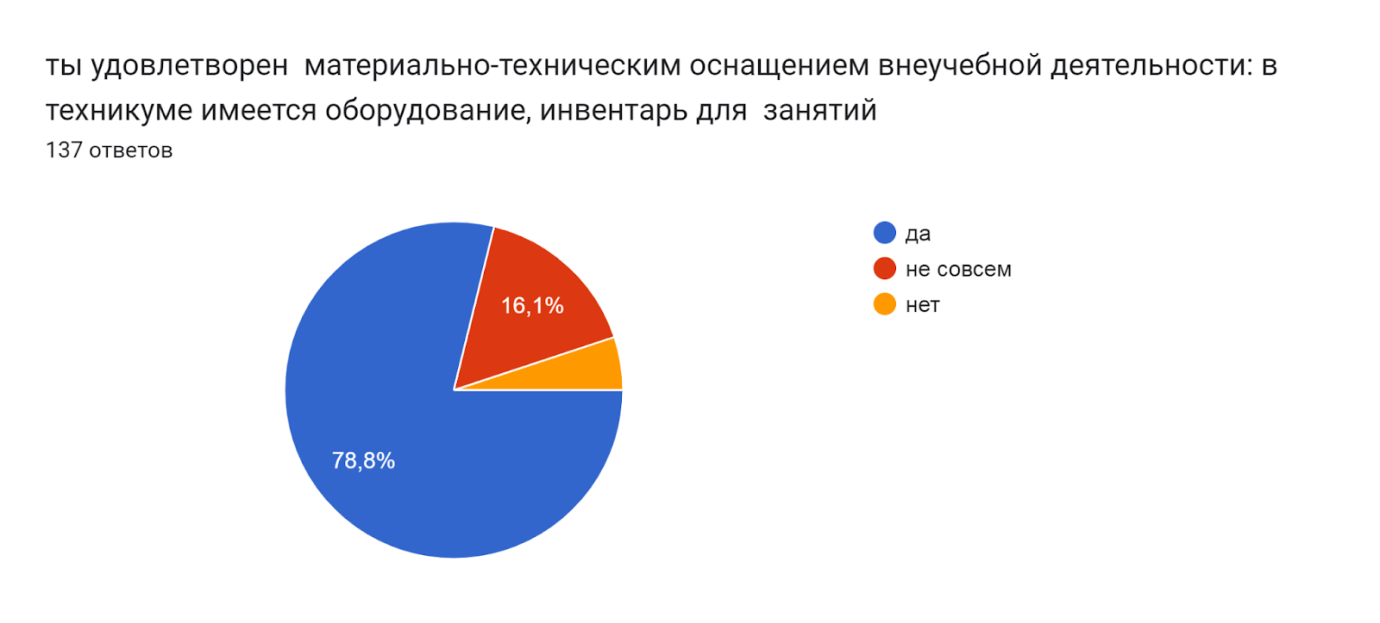 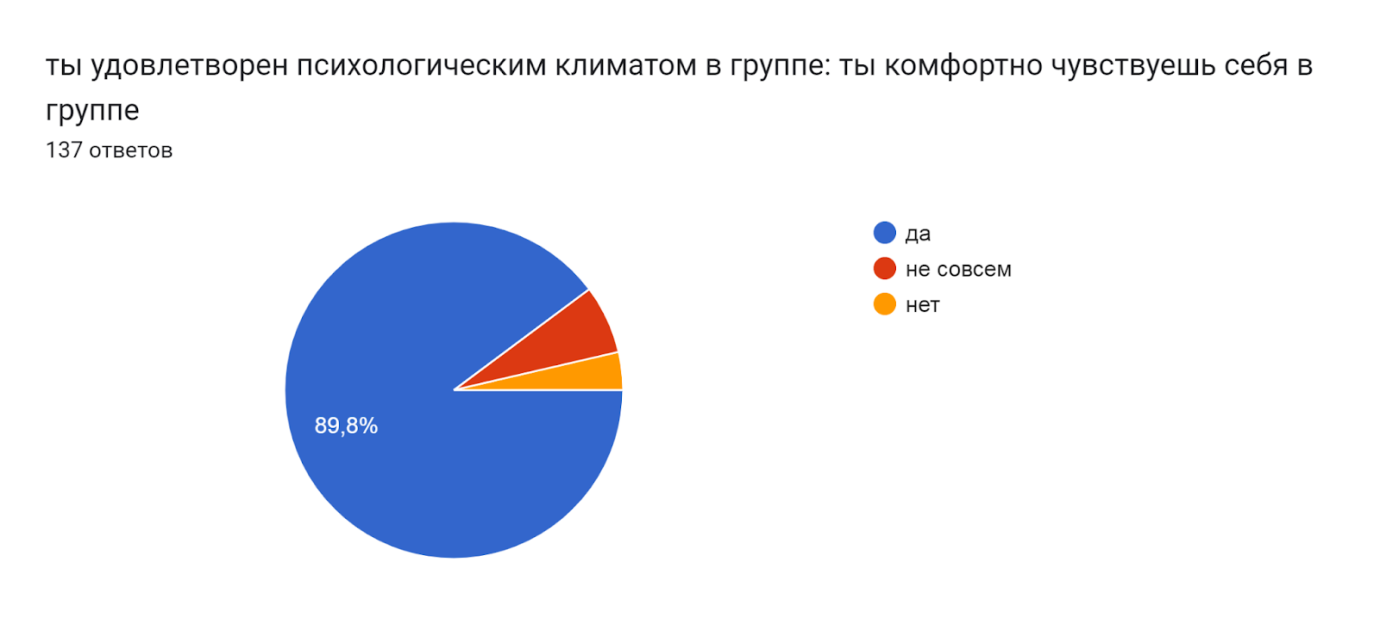 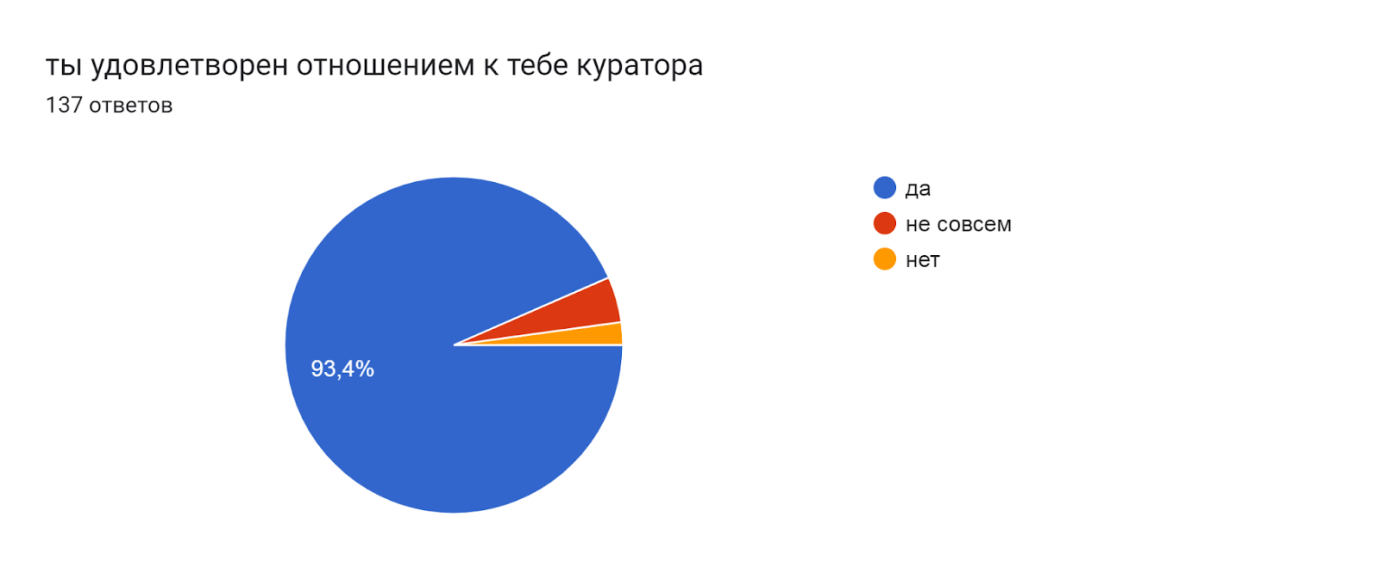 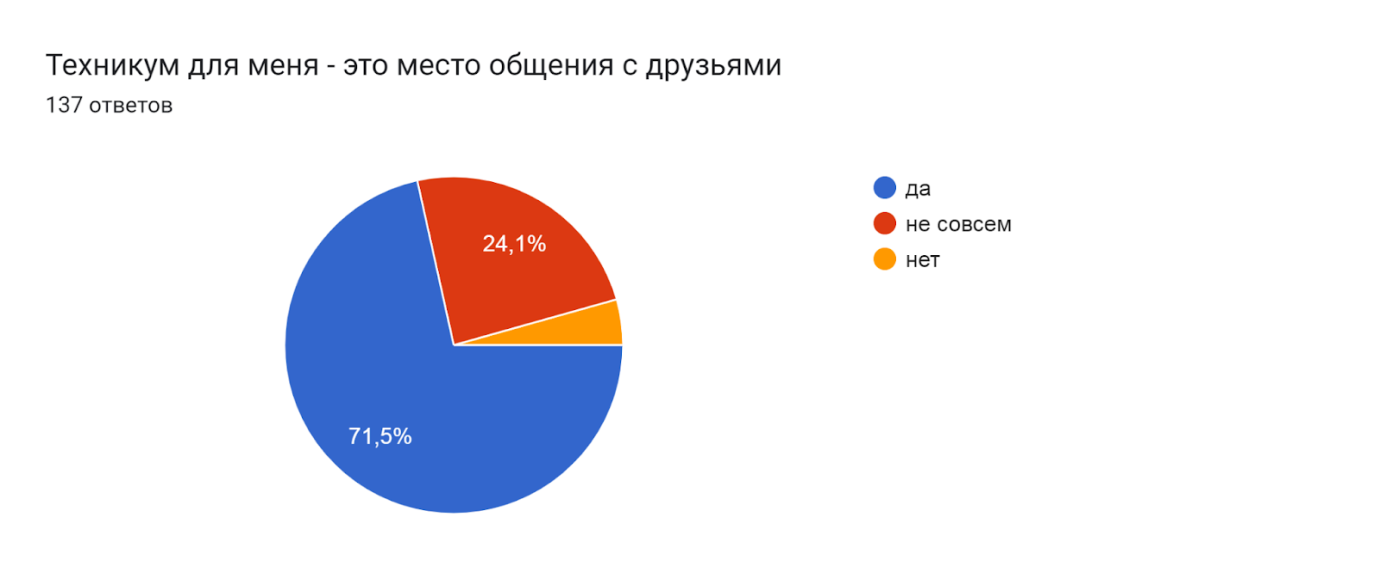 